Salt Lake NFB Family barbecue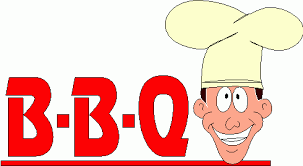 When:  Saturday August 27th 2016 at 4:00p.m.Where: Turley Home 491 East Naomi Drive, Sandy *We can arrange rides from the Crescent View TRAX station.  Please let us know if you would like a ride.Who:  EVERYONE! (Parent, Student, Spanish Divisions, & all Chapters)What to Bring: A side dish to share (salad, dessert, etc.…)   A chair or blanketA bathing suit, towel, & sunscreen *Guests are more than welcome to come early to go swimming with their kids.  Family, Friends, & YOUR SMILE!Come join the PARTY and have some FUN!!  Meet and visit with other blind people and their families.  Meet new friends and see old friends.  We hope to see you there!!!*Please RSVP and if you have any questions, feel free to contact: Mark:  blindsquid@yahoo.com  or call 801-440-4770